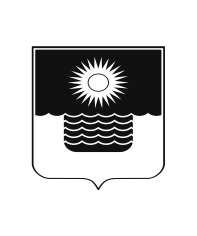 АДМИНИСТРАЦИЯ МУНИЦИПАЛЬНОГО ОБРАЗОВАНИЯГОРОД-КУРОРТ ГЕЛЕНДЖИКПОСТАНОВЛЕНИЕот 27 августа 2021 года 	                    		                 		 	№ 1694г. ГеленджикОб исполнении решения Геленджикского городского суда                                          от 30 января 2020 года к делу №2-557/2020На основании заявления гр-на Зорогляна Зорина Агасимовича                             от 17 марта 2020 года №1907, во исполнение решения Геленджикского городского суда от 30 января 2020 года к делу №2-557/2020, на основании рекомендаций комиссии по подготовке проекта правил землепользования и застройки муниципального образования город-курорт Геленджик о предоставлении разрешения на условно разрешенный вид использования земельного участка от 17 июля 2020 года, руководствуясь статьей 39 Градостроительного кодекса Российской Федерации, статьями 16, 28, 37 Федерального закона от 6 октября 2003 года №131-ФЗ  «Об общих принципах организации местного самоуправления в Российской Федерации» (в редакции Федерального закона от 1 июля 2021 года №289-ФЗ), решением Думы муниципального образования город-курорт Геленджик от 27 июля 2010 года №466 «Об утверждении правил землепользования и застройки части территории муниципального образования город-курорт Геленджик»                            (в редакции решения Думы муниципального образования город-курорт Геленджик от 24 октября 2019 года №178), решением Думы муниципального образования город-курорт Геленджик от 26 июня 2012 года №769                               «Об утверждении нормативов градостроительного проектирования муниципального образования город-курорт Геленджик» (в редакции решения Думы муниципального образования город-курорт Геленджик от 31 мая                2019 года №105), оповещением о начале публичных слушаний, заключением о результатах публичных слушаний по вопросу о предоставлении разрешения на условно разрешенный вид использования земельного участка от 17 июля                2020 года, статьями 8, 33, 72 Устава муниципального образования город-курорт Геленджик, п о с т а н о в л я ю1. Предоставить гр-ну Зорогляну Зорину Агасимовичу разрешение на условно разрешенный вид использования земельного участка, принадлежащего ему на праве аренды, площадью 739 кв.м, имеющего кадастровый номер 23:40:0202003:0049, расположенного по адресу: г. Геленджик, с. Кабардинка, район набережной, в зоне пляжей и набережных Р-4, земельные участки общего пользования, занятые набережными, скверами, бульварами, пляжами, - «земельные участки для размещения объектов розничной торговли».2. Опубликовать настоящее постановление в печатном средстве массовой информации «Официальный вестник органов местного самоуправления муниципального образования город-курорт Геленджик» и разместить на официальном сайте администрации муниципального образования город-курорт Геленджик в информационно-телекоммуникационной сети «Интернет».3. Контроль за выполнением настоящего постановления возложить на заместителя главы муниципального образования город-курорт Геленджик             А.А. Грачева.4. Постановление вступает в силу со дня его подписания.А.А. Богодистов, глава муниципального образования город-курорт Геленджик                                                                  